Дополнительное соглашение к соглашению о предоставлении иных межбюджетных трансфертов бюджету городского поселения Таёжный на поддержку муниципальной программы (подпрограммы) формирования современной городской среды в рамках регионального проекта «Формирование комфортной городской среды»  от 02.03.2022г. Советский								29 августа 2022Администрация Советского района, именуемая далее - Администрация района, в лице главы Советского района Буренкова Евгения Ивановича, действующего на основании Устава Советского района, и администрация городского поселения Таёжный, именуемая далее - Администрация поселения, в лице главы городского поселения Таёжный Аширова Артёма Радиковича, действующего на основании Устава городского поселения Таёжный, совместно именуемые Стороны, в соответствии с Бюджетным кодексом Российской Федерации,  Федеральным  законом от 06.10.2003 № 131-ФЗ «Об общих принципах организации местного самоуправления в Российской Федерации», Правилами формирования, предоставления и распределения субсидий из федерального бюджета бюджетам субъектам Российской Федерации, утвержденными постановлением Правительства Российской Федерации от 30.09.2014 № 999 «О формировании, предоставлении и распределении субсидий из федерального бюджета бюджетам субъектов Российской Федерации» (далее Правила формирования, предоставления и распределения субсидий), Правилами предоставления и распределения субсидий из бюджета Ханты-Мансийского автономного округа - Югры бюджетам муниципальных образований в целях софинансирования муниципальных программ (подпрограмм) формирования современной городской среды, утвержденными постановлением Правительства Ханты-Мансийского автономного округа - Югры от 30.12.2021 № 635-п (далее  Правила предоставления субсидий), постановлением Правительства Ханты-Мансийского автономного округа – Югры от 31.10.2021 № 477-п «О государственной программе Ханты-Мансийского автономного округа – Югры «Жилищно-коммунальный комплекс и городская среда» (далее Государственная программа), Соглашением о предоставлении субсидии из бюджета Ханты-Мансийского автономного округа - Югры на поддержку муниципальной программы (подпрограммы) формирования современной городской среды в рамках регионального проекта «Формирование комфортной городской среды» от 26.01.2022  № 71824000-1-2022-004, Уставом Советского района, решением Думы Советского района от 26.10.2018 № 227/НПА «Об утверждении Порядка предоставления межбюджетных трансфертов из бюджета Советского района», решением Думы Советского района от 28.12.2021  № 34 «О бюджете Советского района на 2022 год и на плановый период 2023 и 2024 годов», постановлением администрации Советского района от 29.10.2018 № 2345 «О муниципальной программе «Формирования комфортной городской среды на территории Советского района», постановлением администрации Советского района от 02.03.2022 № 540 «О предоставлении иных межбюджетных трансфертов», заключили настоящее дополнительное Соглашение о нижеследующем:1. Стороны пришли к соглашению о внесении в Cоглашение о предоставлении иных межбюджетных трансфертов бюджету городского поселения Таёжный на поддержку муниципальной программы (подпрограммы) формирования современной городской среды в рамках регионального проекта «Формирование комфортной городской среды»  от 02.03.2022 следующие изменения:1.1. Пункты 2.1., 2.2., 2.3. Соглашения изложить в следующей редакции:«2.1. Общий объем бюджетных ассигнований, предусматриваемых в бюджете  городского поселения Таёжный на финансовое обеспечение расходных обязательств, в целях софинансирования которых предоставляются иные межбюджетные трансферты, составляет: в 2022 году  не менее 1 967 333 (Один миллион девятьсот шестьдесят семь тысяч триста тридцать три) рубля 81 копейка.2.2. Общий размер иных межбюджетных трансфертов, предоставляемых из бюджета Советского района  бюджету городского поселения Таёжный в соответствии с настоящим Соглашением, исходя из выраженного в процентах от общего объема расходного обязательства Администрации поселения, в том числе направленных на достижение результата регионального проекта, в целях софинансирования которого предоставляются иные межбюджетные трансферты: уровня софинансирования, равного 90,00 %, составляет в 2022 году не более 1 770 599 (Один миллион семьсот семьдесят тысяч пятьсот девяносто девять) рублей 99 копеек, в том числе: за счет средств федерального бюджета 690 534 (Шестьсот девяносто тысяч пятьсот тридцать четыре) рубля  00 копеек; за счет средств бюджета Ханты-Мансийского автономного округа – Югры 1 080 065 (Один миллион восемьдесят тысяч шестьдесят пять) рублей 99 копеек.».2.3. Объем бюджетных ассигнований, предусматриваемых в бюджете городского поселения Таёжный, превышающих размер расходного обязательства муниципального образования, в целях софинансирования которых предоставляется Субсидия, составляет в 2022 году 0 (Ноль) рублей 48 копеек.»;1.2. В пункте 4.3.5 раздела 4 слова «на 01.01.2022 года» заменить словами «на 1 января финансового года, следующего за отчетным,».2. Остальные условия Соглашения остаются неизменными и стороны подтверждают по ним свои обязательства.3. Настоящее дополнительное Соглашение вступает в силу после его официального опубликования (обнародования) Сторонами и распространяется на правоотношения, возникшие с 03.06.2022.4. Настоящее дополнительное Соглашение составлено в двух экземплярах, имеющих одинаковую юридическую силу, по одному для каждой из сторон.Подписи сторон:Администрация района					Администрация поселения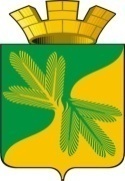 МУНИЦИПАЛЬНОЕ СРЕДСТВО МАССОВОЙ ИНФОРМАЦИИ ОРГАНОВ МЕСТНОГО САМОУПРАВЛЕНИЯГОРОДСКОГО ПОСЕЛЕНИЯ ТАЁЖНЫЙОФИЦИАЛЬНО:ОФИЦИАЛЬНЫМ ОПУБЛИКОВАНИЕМ МУНИЦИПАЛЬНЫХ ПРАВОВЫХ АКТОВ ЯВЛЯЕТСЯ ИХ ОПУБЛИКОВАНИЕ В ГАЗЕТЕ  «ВЕСТНИК ТАЁЖНОГО СТАТЬЯ 35 ПУНКТ 3 УСТАВА ГОРОДСКОГОПОСЕЛЕНИЯ ТАЁЖНЫЙ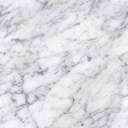 Глава Советского районаЕ.И. БуренковГлава городского поселения  Таёжный  А.Р. Аширов